                                                                             1.PielikumsRēzeknes novada pašvaldības 2022.gada 3.novembra saistošajiem noteikumiem Nr.60REĢISTRĀCIJAS PIETEIKUMS 
UZŅEMŠANAI PIRMSSKOLAS IZGLĪTĪBAS PROGRAMMAS APGUVEIInformācija par bērnu:Faktiskā dzīvesvietas adrese: sakrīt ar deklarētās dzīvesvietas adresi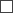 Iespējamās priekšrocības (atzīmēt atbilstošo):Informācija par pieteikuma iesniedzēju:Faktiskā dzīvesvietas adrese: sakrīt ar deklarētās dzīvesvietas adresiInformāciju vēlos saņemt (vajadzīgo atzīmēt): elektroniski uz e- pastu:_______________________________ pa pastu uz deklarētās dzīvesvietas adresi.Apliecinu, ka norādītā informācija ir precīza un patiesa.Esmu informēts, ka: jebkuru pieteikumā norādīto ziņu izmaiņu gadījumā par to jāziņo personīgi vai elektroniski; esmu informēts(-a), ka Iestāde veic personas datu apstrādi, kas nepieciešama iestādes funkciju veikšanai, atbilstoši datu aizsardzības normatīvo aktu prasībām.Datums 20 ____. g. ________________2.pielikumsRēzeknes novada pašvaldības 2022.gada 3.novembra saistošajiem noteikumiem Nr.60IESNIEGUMS(izglītības iestādes nosaukums lokatīvā)Vārds, uzvārdsPersonas kods-Dzimšanas datums (diena/mēnesis/gads)Deklarētā dzīvesvieta adrese: citaVēlamais mācību uzsākšanas datumsBērns, par kuru ir lēmums par aizbildniecības nodibināšanu un aizbildņa iecelšanu vai lēmums par bērna ievietošanu audžuģimenēBērns, kura brāļi vai māsas apgūst pirmsskolas izglītības programmu attiecīgajā iestādēBērns, kuru vecāks ir attiecīgās izglītības iestādes darbinieksBērns no trūcīgas un daudzbērnu ģimenes, saskaņā ar pašvaldības Sociālā dienesta atzinumuNormatīvajos aktos noteikto kategoriju darbinieku bērni, ja ir izziņa no darba vietasBērna vecāka vai likumiskā pārstāvja vārds, uzvārdsDeklarētā dzīvesvieta adrese: citaTālrunis/Bērna vecāka vai likumiskā pārstāvja paraksts/atšifrējumsAizpilda iestādes darbinieks:Reģistrācijas Nr. _________________Programma _______________________Reģistrācijas datums _______________________(bērna vecāka vai likumiskā pārstāvja, vārds, uzvārds)(faktiskā dzīvesvieta)(tālrunis, e-pasts)Lūdzu uzņemt manu dēlu/meitu   _________________________________________________Personas kods   _______________________________________________________________Dzimšanas datums (dd.mm.gggg.) ________________________________________________Dzīvesvietas adrese ___________________________________________________________   ar 20__. gada _____.___________________ Esmu iepazinies/-usies ar izglītības iestādes nolikumu, iekšējās kārtības noteikumiem un tos ievērošu.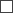  Esmu informēts(-a), ka Iestāde veic personas datu apstrādi, kas nepieciešama iestādes funkciju veikšanai, atbilstoši datu aizsardzības normatīvo aktu prasībām.20___. gada ____.___________________